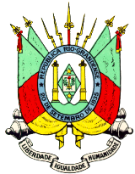 			REABERTURA     CONVITE À MANIFESTAÇÃO DE INTERESSEA Secretaria da Justiça, Cidadania e dos Direitos Humanos reabre convite à apresentação de manifestação de interesse para contratar empresa para o desenvolvimento do sistema informatizado de gerenciamento do atendimento do socioeducando da FASE/RS. A presente contratação integra o Programa de Oportunidades e Direitos, viabilizado com recursos do Banco Interamericano de Desenvolvimento.Recebimento de manifestação de interesse dar-se-á até 12 de fevereiro de 2021.Convite completo e mais informações podem ser consultados no site www.sjcdh.rs.gov.br, em Serviços e Informações – Destaque PODRS/BID.